琅琊校区教职工宿舍16、17#楼东侧护栏安装工程项目报价表附件（护栏样式图片）：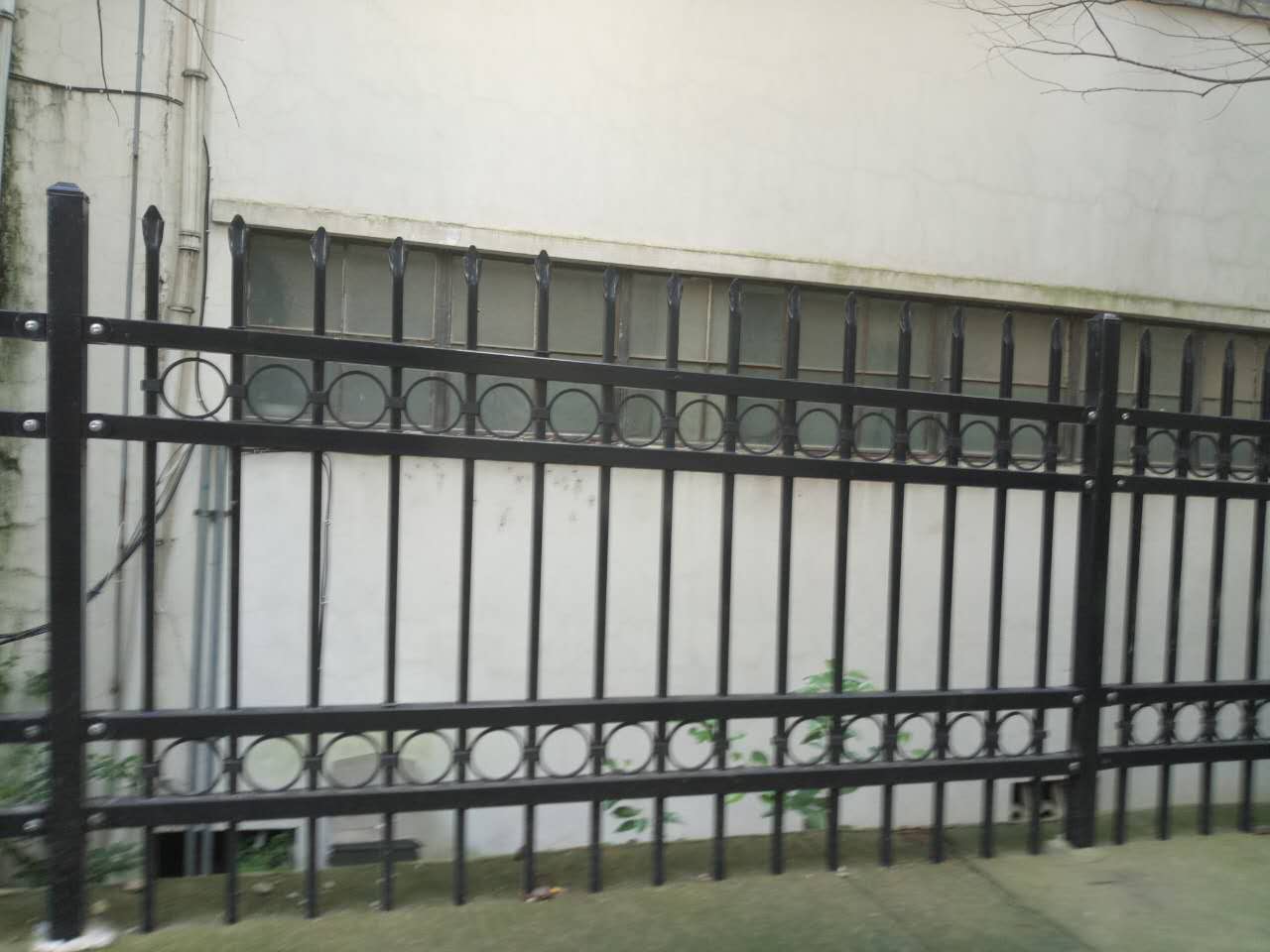 序号项目名称项目特征数量综合单价（元）分项合计（元）备 注1护栏高1.5米（地面至护栏尖），采用热镀锌管，加工完采用清洗、磷化，有机环氧粉末涂层，喷涂干燥固化处理；立柱为50*50镀锌方管，间距3m，横担为40*40镀锌方管，上下各两道，间距110mm，立杆为19*19镀锌方管，间距110mm。颜色：黑色。（装饰圈不需要）工作内容：护栏制作、安装（含各种零配件）129㎡护栏样式要求见附件2护栏网基座基座1（26个）：300*300*400mm，基座2（4个）：400*400*400mm；C25混凝土浇筑。工作内容：土方开挖、回填、外运、安装、混凝土浇筑及养护30个总价（大写）：              元 （小写：              ）总价（大写）：              元 （小写：              ）总价（大写）：              元 （小写：              ）总价（大写）：              元 （小写：              ）总价（大写）：              元 （小写：              ）总价（大写）：              元 （小写：              ）